МИНОБРНАУКИ  РФФедеральное государственное бюджетное образовательное учреждение высшего  образования«Российский государственный университет им. А.Н. Косыгина»(Технологии. Дизайн. Искусство.)РАБОЧАЯ ПРОГРАММА УЧЕБНОЙ ДИСЦИПЛИНЫ Москва, 2018   г.При разработке рабочей программы учебной дисциплины  в основу положены:ФГОС ВО по направлению подготовки 20.03.01 Техносферная безопасность, утвержденный Приказом Министерства образования и науки РФ 21 марта 2016 г. №246Основная профессиональная образовательная программа (ОПОП) по направлению подготовки  20.03.01 Техносферная безопасность для профилей: Инжиниринг техносферы и экологическая экспертиза, утвержденная Ученым советом университета ____ г., протокол №  .Разработчик:Доцент 	Баринов  Н.В.Рабочая программа учебной дисциплины (модуля) рассмотрена и утверждена на заседании кафедры «Теоретическая и прикладная механика» - 20  г., протокол № Руководитель  ОПОП                   ___________  Седляров О.И.Заведующий кафедрой               ____________ Хейло С.В.Декан института                      ____________ Бычкова И.Н.МЕСТО ДИСЦИПЛИНЫ  В СТРУКТУРЕ ОПОП УНИВЕРСИТЕТАДисциплина «Начертательная геометрия. Инженерная и компьютерная графика» включена в базовую часть   Блока I.КОМПЕТЕНЦИИ СТУДЕНТА, ФОРМИРУЕМЫЕ В РЕЗУЛЬТАТЕ ОСВОЕНИЯ ДИСЦИПЛИНЫСТРУКТУРА  ДИСЦИПЛИНЫСтруктура  дисциплины для профиля Инжиниринг техносферы и экологическая экспертиза Таблица 24. Содержание разделов учебной дисциплины                                                                                                                                                                     Таблица 35.САМОСТОЯТЕЛЬНАЯ РАБОТА ОБУЧАЮЩИХСЯ6. ОЦЕНОЧНЫЕ СРЕДСТВА ДЛЯ ПРОВЕДЕНИЯ ТЕКУЩЕЙ И ПРОМЕЖУТОЧНОЙ АТТЕСТАЦИИ ПО ДИСЦИПЛИНЕ 6.1 Связь  результатов освоения дисциплины с уровнем сформированности заявленных компетенций в рамках изучаемой дисциплиныТаблица 56.2 Оценочные средства для студентов с ограниченными возможностями здоровьяОценочные средства для  лиц с ограниченными возможностями здоровья выбираются с учетом особенностей их психофизического развития, индивидуальных возможностей и состояния здоровья.Таблица 67. ТИПОВЫЕ КОНТРОЛЬНЫЕ ЗАДАНИЯ И ДРУГИЕ МАТЕРИАЛЫ,НЕОБХОДИМЫЕ ДЛЯ ОЦЕНКИ УРОВНЯ  СФОРМИРОВАННОСТИ ЗАЯВЛЕННЫХ КОМПЕТЕНЦИЙ  В  РАМКАХ  ИЗУЧАЕМОЙ  ДИСЦИПЛИНЫ, ВКЛЮЧАЯ САМОСТОЯТЕЛЬНУЮ РАБОТУ ОБУЧАЮЩИХСЯСеместр  № 1Задания для самостоятельной работы студентаПример заданий к работе №1 «Построение Эпюра 1».Вариант 1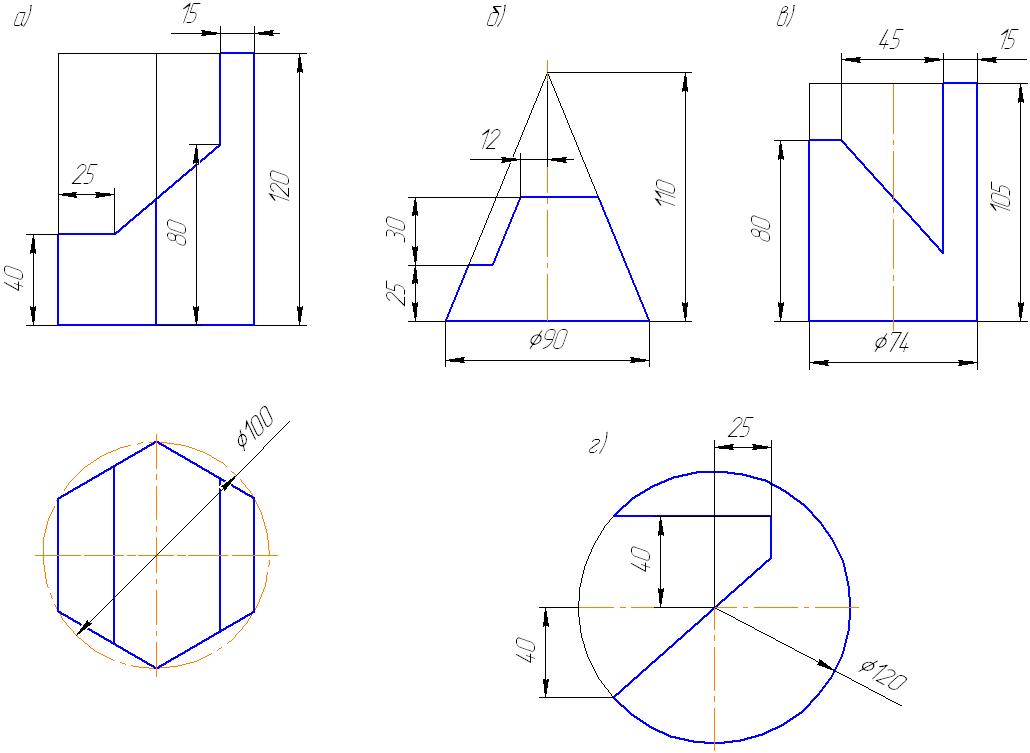 Вариант 2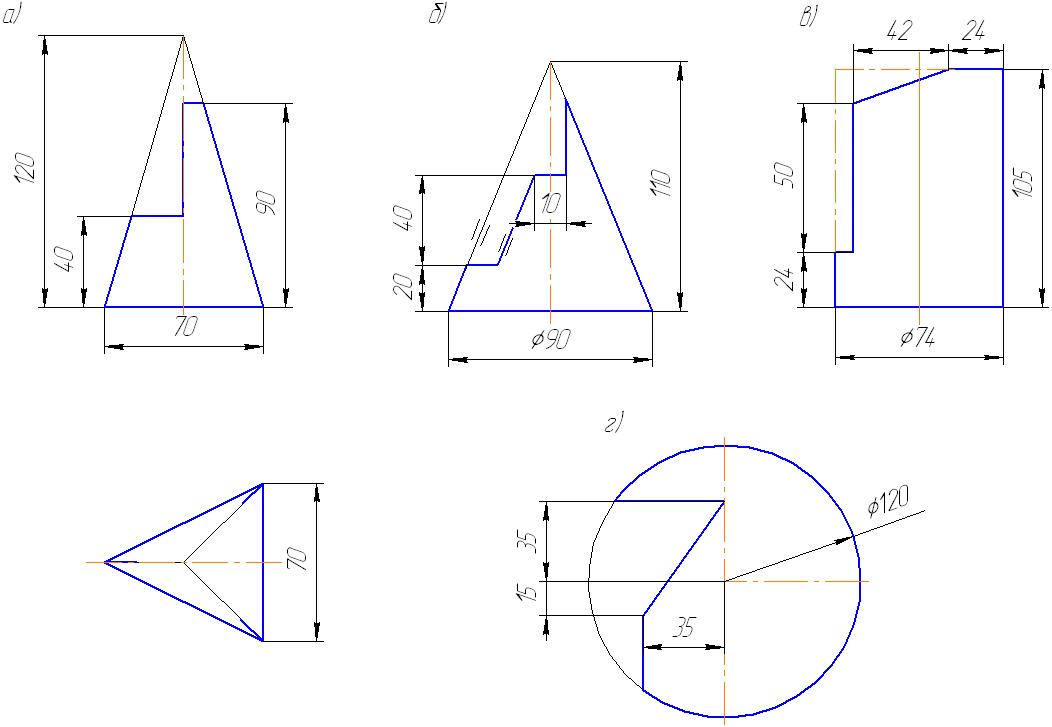 Пример задания к работе № 5Работа №5  выполняется на чертежной бумаге формата А3. Данные для расчета длины болта берутся из таблицы в соответствии  с номером по списку журнала.Дано: d , b/ Рассчитать длину болта L. Расчет ведется по формуле: L = 2b+1,2d. Затем по ГОСТ подбирается длина болта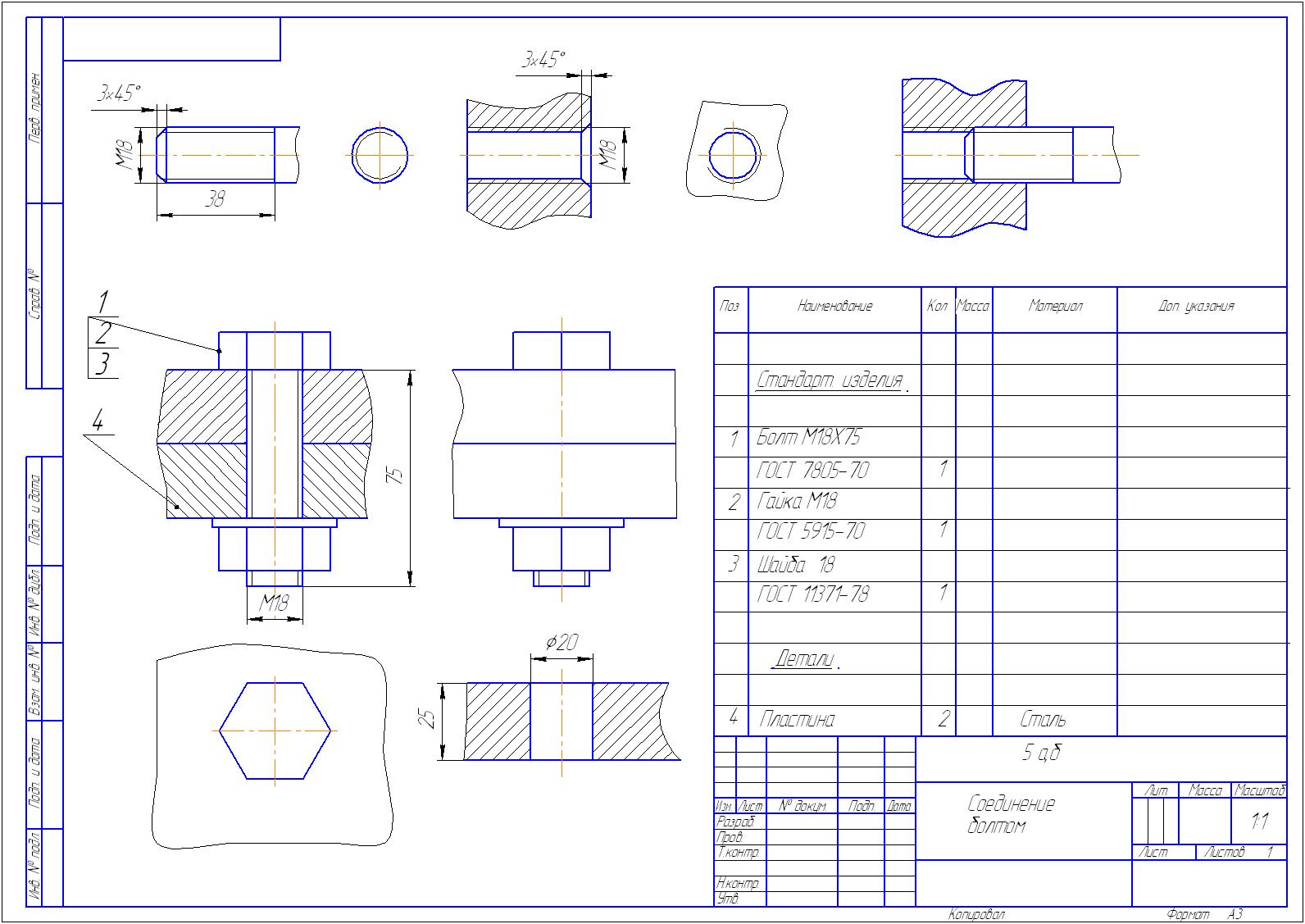 Для текущей аттестации: Вопросы для собеседования при приеме работы 1.Как найти точку на поверхности пирамиды. Алгоритм построения.Какие линии необходимы для изображения осей.Как найти точку на конической поверхности. Алгоритм построения.Какое сечение получается при рассечении конической поверхности плоскостью параллельной образующей конуса.Вопросы для собеседования при приеме работы 5.Назовите стандартные резьбы.Как обозначается метрическая резьба.Из чего складывается длина болта при условном изображении болтового соединения.Объясните обозначение М20х2LH/Для промежуточной аттестацииСеместр  № 1 Приложение к билету.        №1Построить проекции линии пересечения заданных поверхностей.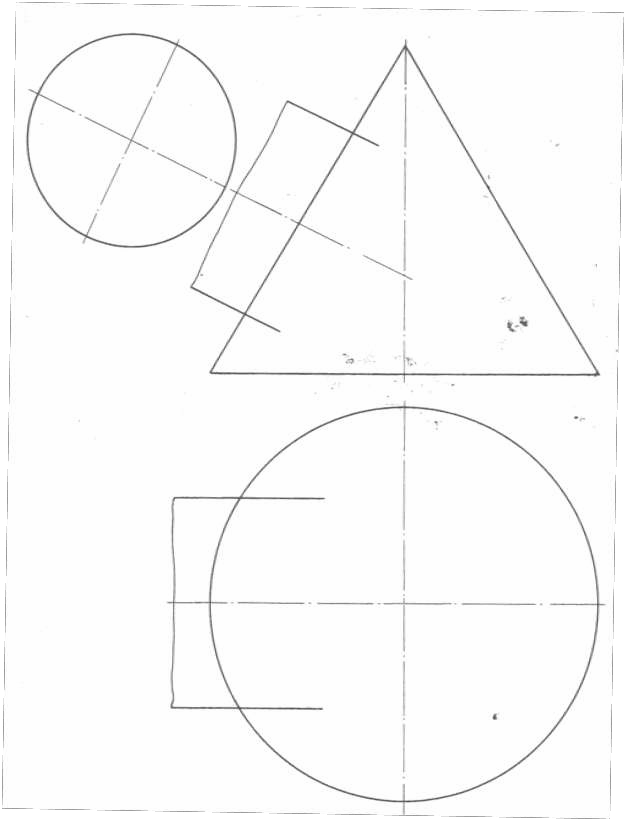 Приложение к билету.        №2Построить проекции линии пересечения заданных поверхностей.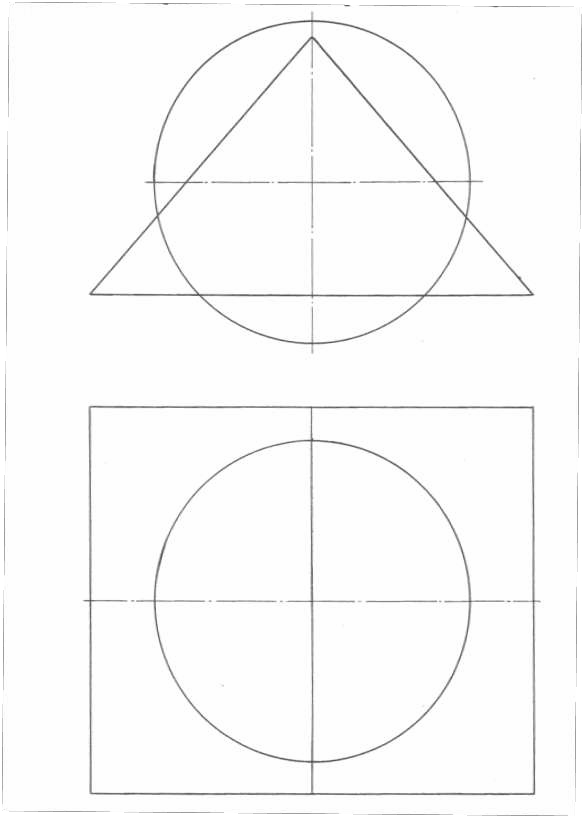 Приложение к билету.        №3Построить проекции линии пересечения заданных поверхностей.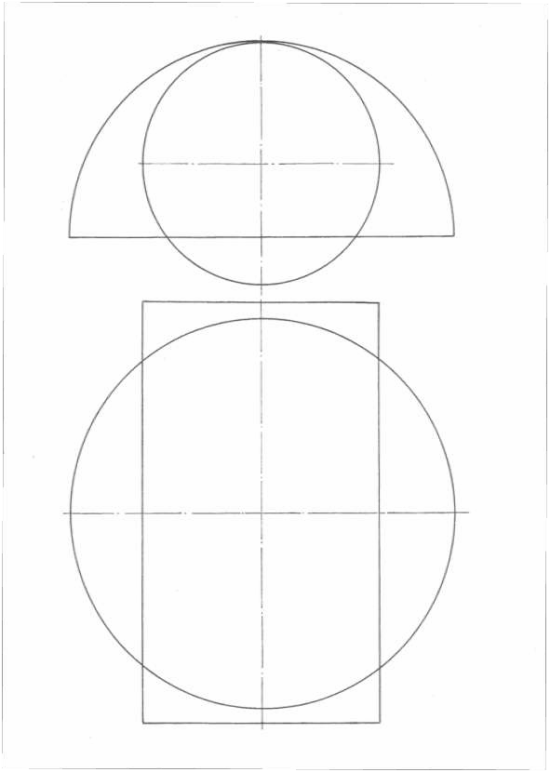 Семестр №2. Пример задания к работе №2 «Изображение детали и ее изометрия».Выполнить эскиз детали. Деталь выбирается в соответствии с номером по списку журнала. Эскиз выполняется на миллиметровке формата А3 в 3 проекциях. На главном виде выполняется разрез по плоскости симметрии. Разрез не указывается. На виде сверху выполняется дополнительный разрез, который указывается.По эскизу необходимо выполнить чертеж детали и выполнить натуральный вид косого сечения. Чертеж выполняется на чертежном формате А3. Кроме того, необходимо выполнить изометрию данной детали на чертежном формате А3.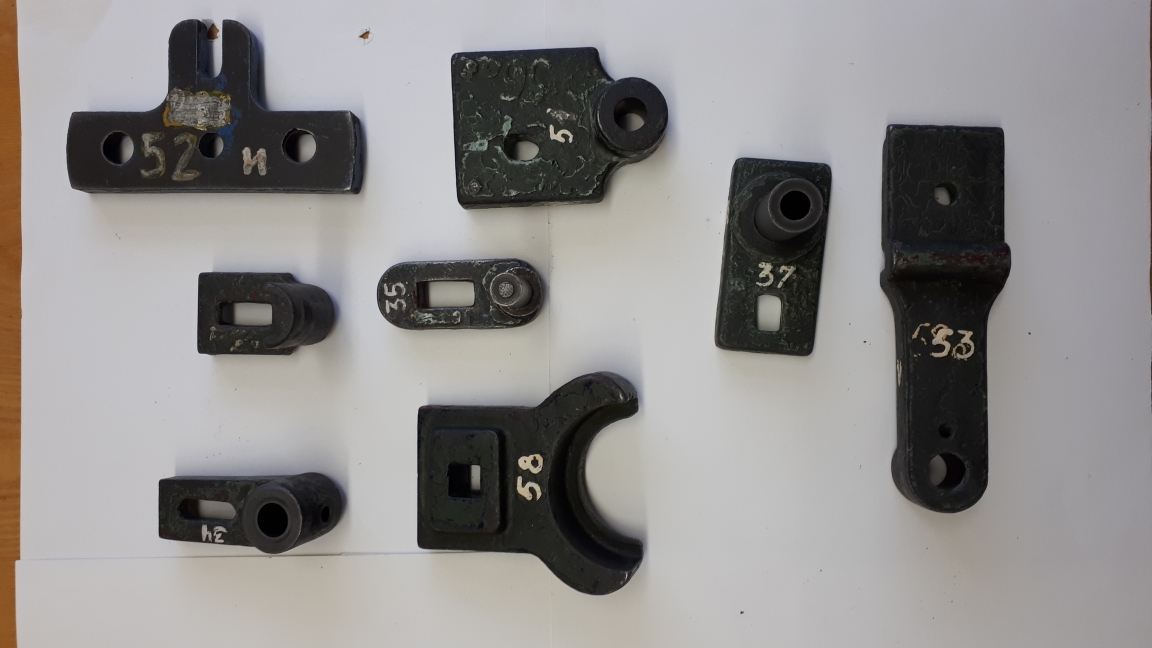 Задания для контрольной работы студента                                            построить три проекции модели..                 Вариант 1				Вариант 2		             Вариант 3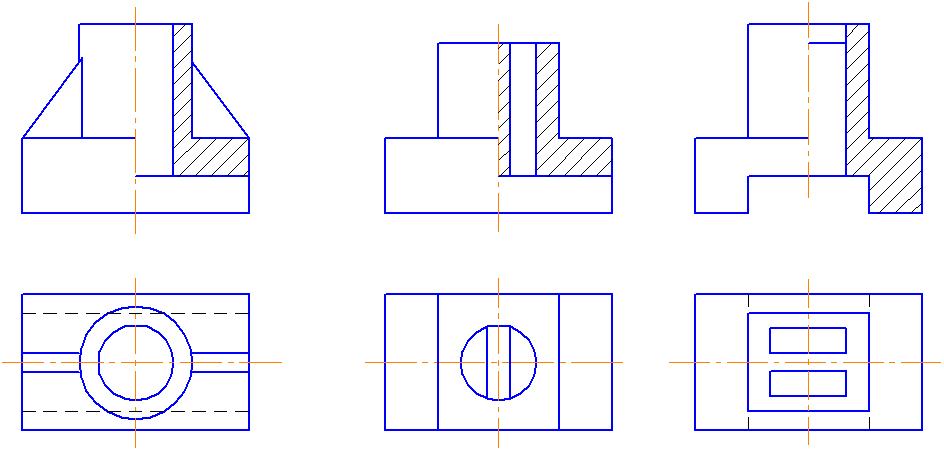 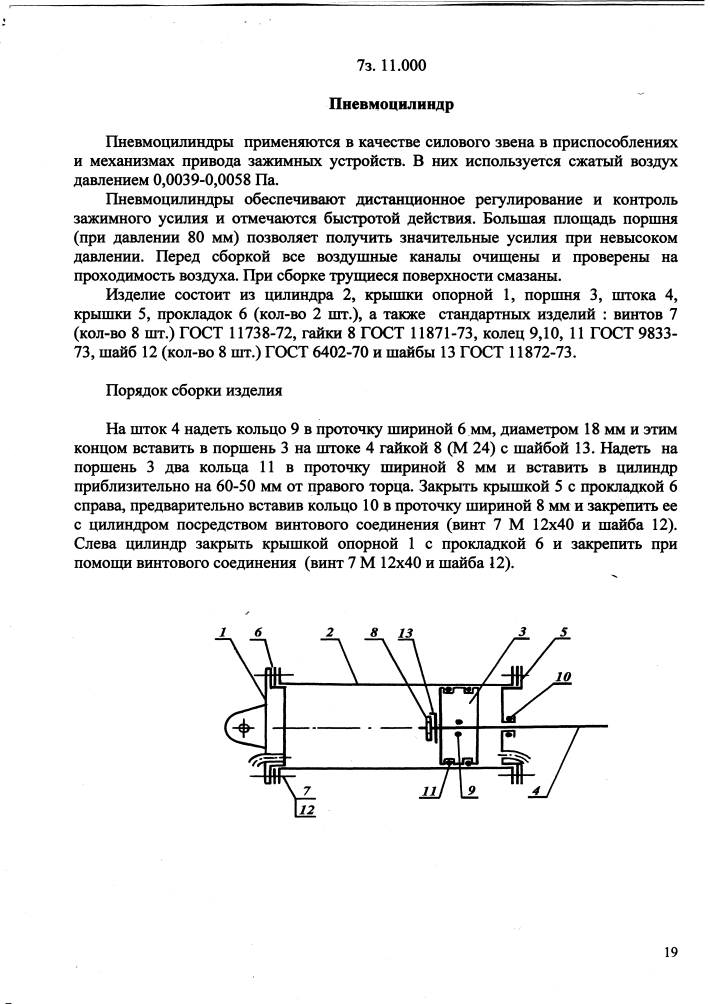 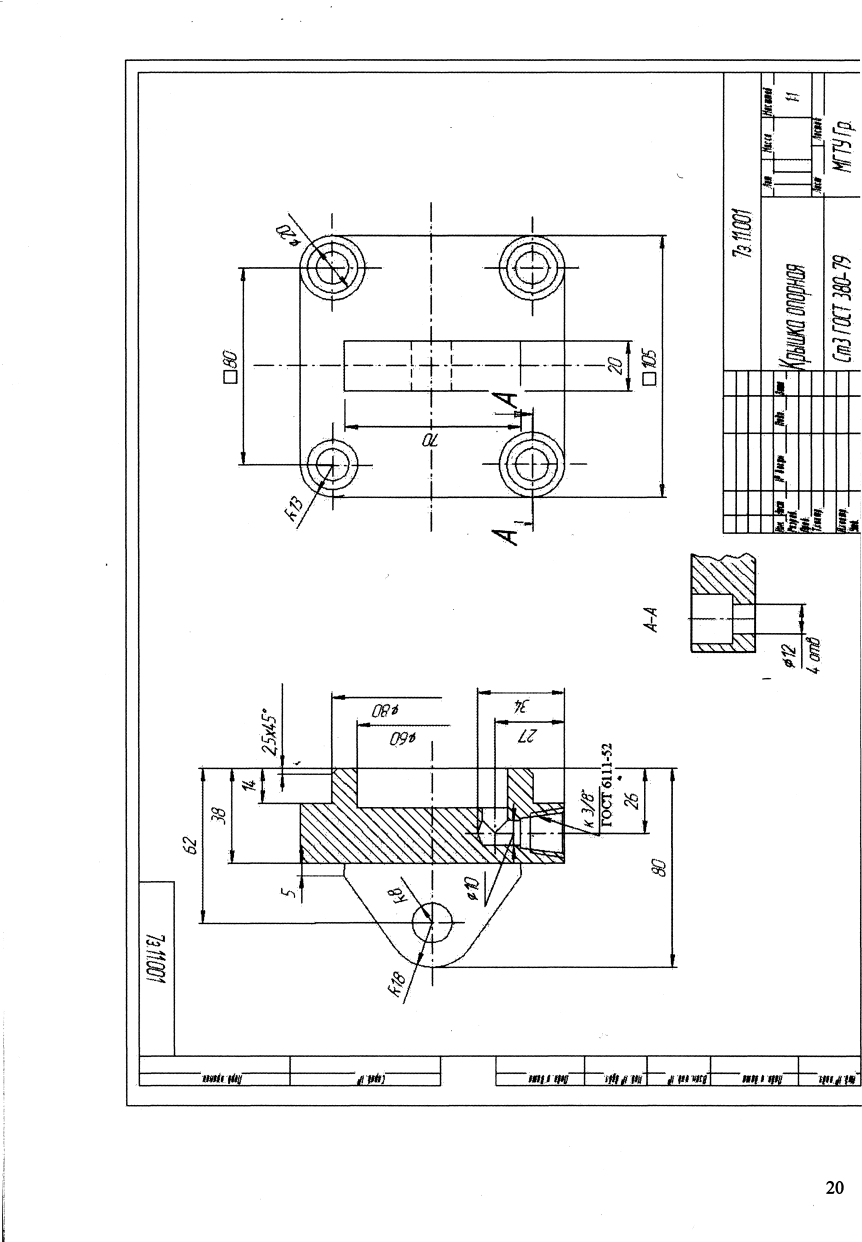 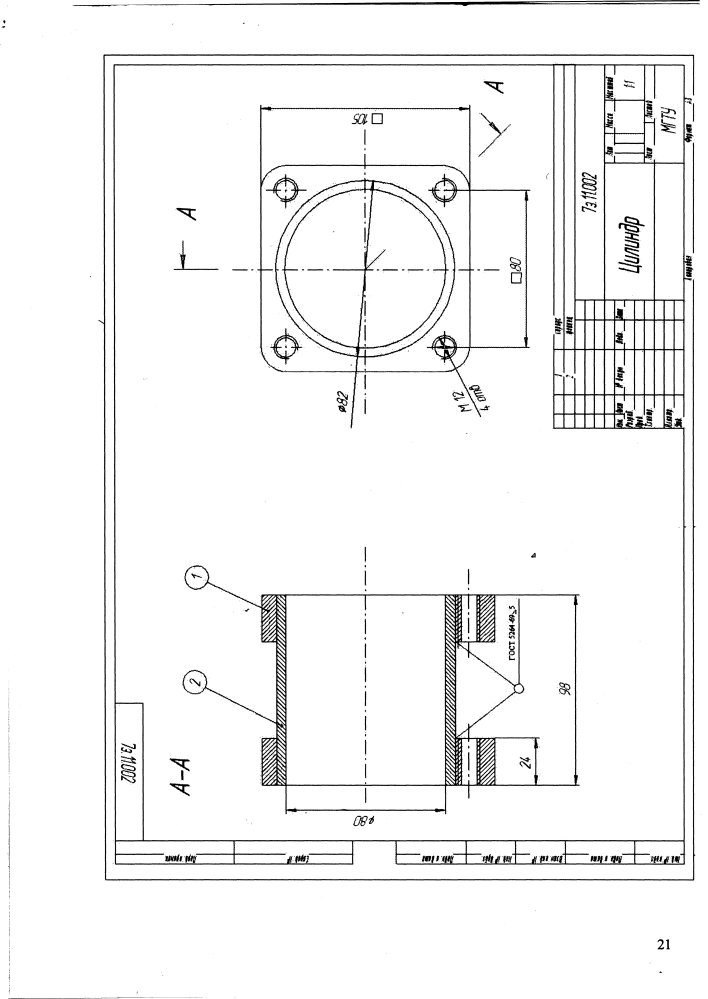 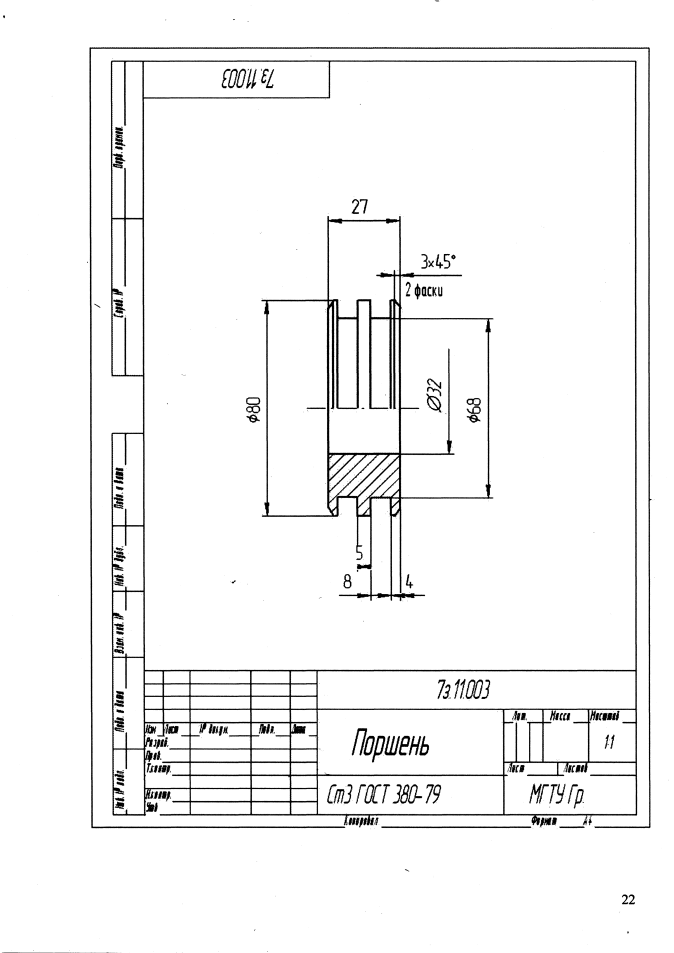 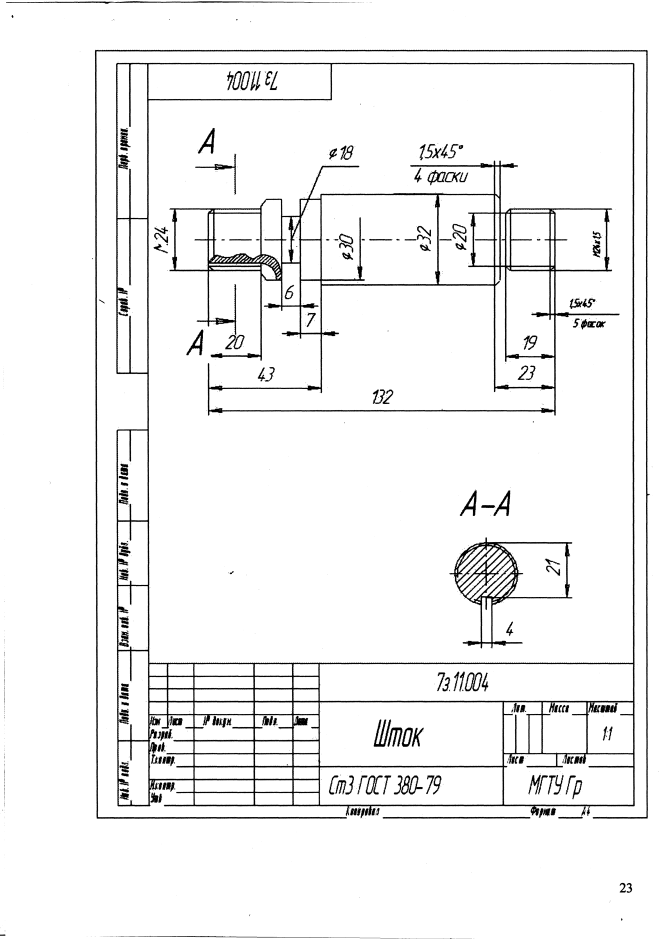 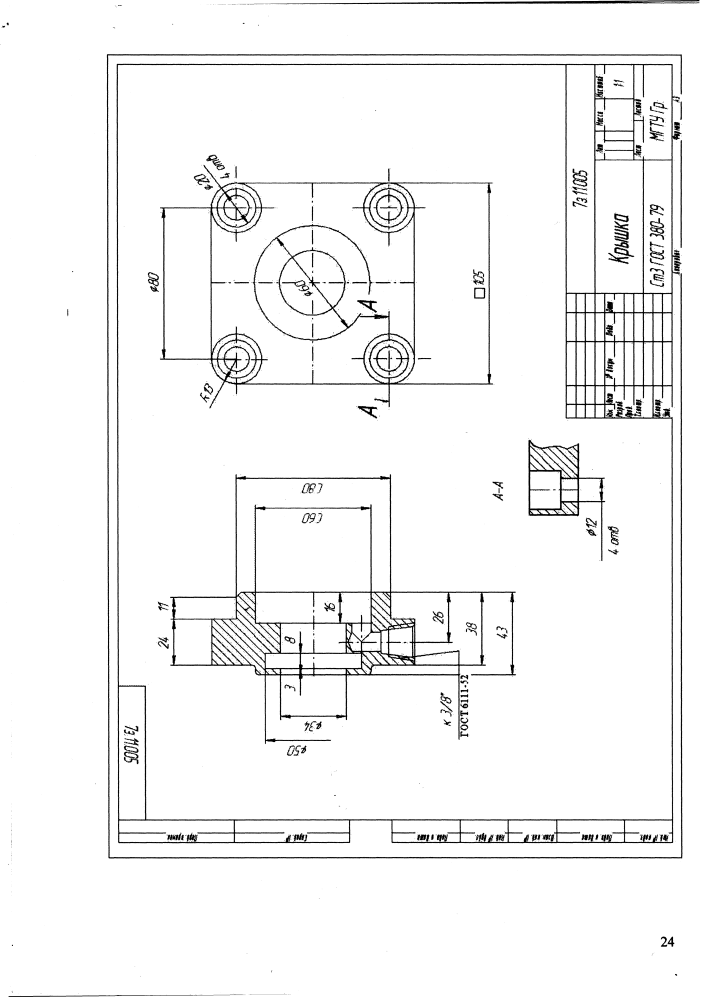 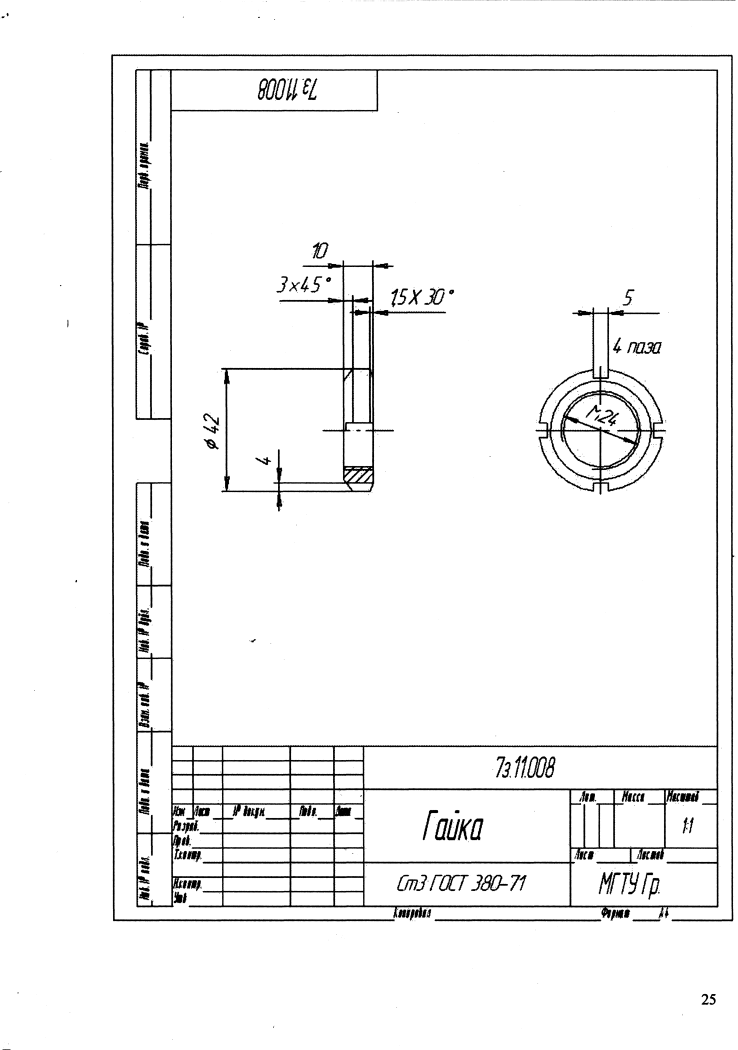 Вопросы для собеседования при приеме работы 2:Какие размеры проставляются при изображении детали.Как условно изображается тонкая стенка на чертеже.Как располагаются оси проекций в изометрии.Какие коэффициенты применяются при изображении осей эллипса в различных плоскостях проекций.Для промежуточной аттестации Примеры вопросов к зачету1. Какие компоненты включает графический редактор КОМПАС 3D.2. Как сдвинуть изображение вправо/влево в режиме «эскиза».3. Как объединить все компоненты сборки в одно тело.8.МАТЕРИАЛЬНО-ТЕХНИЧЕСКОЕ ОБЕСПЕЧЕНИЕ ДИСЦИПЛИНЫ Таблица 79. УЧЕБНО-МЕТОДИЧЕСКОЕ И ИНФОРМАЦИОННОЕ ОБЕСПЕЧЕНИЕ УЧЕБНОЙ ДИСЦИПЛИНЫ Таблица 89.4 Информационное обеспечение учебного процесса9.4.1. Ресурсы электронной библиотекиЭБС Znanium.com» научно-издательского центра «Инфра-М» http://znanium.com/ (учебники и учебные пособия, монографии, сборники научных трудов, научная периодика, профильные журналы, справочники, энциклопедии); Электронные издания «РГУ им. А.Н. Косыгина» на платформе ЭБС «Znanium.com» http://znanium.com/  (электронные ресурсы: монографии, учебные пособия, учебно-методическими материалы, выпущенными в Университете за последние 10 лет); Scopus https://www.scopus.com  (международная универсальная реферативная база данных, индексирующая более 21 тыс. наименований научно-технических, гуманитарных и медицинских журналов, материалов конференций примерно 5000 международных издательств); «SpringerNature»  http://www.springernature.com/gp/librarians  (международная издательская компания, специализирующаяся на издании академических журналов и книг по естественнонаучным направлениям);9.4.2 Профессиональные базы данных  и информационно-справочные системы : http://arxiv.org — база данных полнотекстовых электронных публикаций научных статей по физике, математике, информатике;9.4.3 Лицензионное программное обеспечение.Microsoft Windows Professional 7 Russian Upgrade Academic Open No Level, артикул FQC-02306, лицензия № 46255382 от 11.12.2009   (копия лицензии; бессрочная академическая лицензия; центр поддержки корпоративных лицензий  Microsoft).Microsoft Office Professional Plus 2010 Russian Academic Open No Level, лицензия  № 47122150 от 30.06.2010 (бессрочная академическая лицензия; центр поддержки корпоративных лицензий  Microsoft).Система автоматизации библиотек ИРБИС64, договора на оказание услуг  по поставке программного обеспечения №1/28-10-13 от 22.11.2013, №1/21-03-14 от 31.03.2014 (копии договоров).Google Chrome (свободно распространяемое).  Adobe Reader (свободно распространяемое).Kaspersky Endpoint Security для бизнеса - Стандартный Russian Edition, 250-499 Node 1 year Educational Renewal License; договор №218/17 - КС от 21.11.2018.   УТВЕРЖДАЮПроректор по учебно-методической работе _____________________ Дембицкий С.Г.«     »  ____________   2018   г.Начертательная геометрия. Инженерная  и компьютерная графикаНачертательная геометрия. Инженерная  и компьютерная графикаНачертательная геометрия. Инженерная  и компьютерная графикаНачертательная геометрия. Инженерная  и компьютерная графикаУровень основной образовательной программыУровень основной образовательной программыУровень основной образовательной программыакадемический бакалавриатНаправление подготовки Направление подготовки Направление подготовки 20.03.01  Техносферная безопасностьПрофильПрофильИнжиниринг техносферы и экологическая экспертизаИнжиниринг техносферы и экологическая экспертизаФорма обученияФорма обученияочнаяочнаяНормативный срокНормативный срокосвоения ОПОПосвоения ОПОП4 года4 годаИнститут (факультет)Институт (факультет)Химических технологий и промышленной экологииХимических технологий и промышленной экологииКафедраКафедраТеоретической и прикладной механики Теоретической и прикладной механики Начальник Учебно-методического управления(Никитаева Е.Б.   )Код компетенцииСодержание компетенцииОК-12Способность использования основных программных средств, умением пользоваться глобальными информационными ресурсами, владением современными средствами телекоммуникаций, способностью использовать навыки работы с информацией из различных источников для решения профессиональных и социальных задач;Структура и объем дисциплиныСтруктура и объем дисциплиныОбъем дисциплины по семестрамОбъем дисциплины по семестрамОбщая трудоемкостьСтруктура и объем дисциплиныСтруктура и объем дисциплины№ 1№ 2Общая трудоемкостьОбъем дисциплины в зачетных единицахОбъем дисциплины в зачетных единицах325Объем дисциплины в часахОбъем дисциплины в часах10872180Аудиторные  занятия (всего)Аудиторные  занятия (всего)543690в том числе в часах:Лекции  (Л)1818в том числе в часах:Практические занятия (ПЗ)                         в том числе в часах:Семинарские занятия (С) в том числе в часах:Лабораторные работы (ЛР)363672в том числе в часах:Индивидуальные занятия (ИЗ)Самостоятельная работа студента  в семестре , часСамостоятельная работа студента  в семестре , час273663Самостоятельная работа студента  в период промежуточной аттестации , часСамостоятельная работа студента  в период промежуточной аттестации , час2727Зачет (зач.)Зач.Зач.Дифференцированный зачет ( диф.зач.)  Экзамен (экз.)Экз.Экз.Наименование раздела учебной дисциплиныЛекцииЛекцииНаименование практических (семинарских) занятийНаименование практических (семинарских) занятийНаименование лабораторных работНаименование лабораторных работИтого по учебному плану Форма текущего и промежуточного контроля успеваемости(оценочные  средства)Наименование раздела учебной дисциплиныТематика лекцииТрудоемкость, часТематика практического занятияТрудоемкость, часТематика лабораторной работыТрудоемкость, часИтого по учебному плану Форма текущего и промежуточного контроля успеваемости(оценочные  средства)Семестр № 1Семестр № 1Семестр № 1Семестр № 1Семестр № 1Семестр № 1Семестр № 1Семестр № 1Текущий контроль успеваемости:  КР №1КР №2КР №3КР №4КР №5КР №6КР №7 собеседование (СБ)Промежуточная аттестация:экзамен (экз)Текущий контроль успеваемости:КРсобеседование (СБ)Промежуточная аттестация:зачетМетод проекций.Точка и прямая1. Ортогональные проекции точки.2Методы проецирования. Свойства прямоугольных проекций. Чертеж точки. Способ введения дополнительной плоскости проекций.4Текущий контроль успеваемости:  КР №1КР №2КР №3КР №4КР №5КР №6КР №7 собеседование (СБ)Промежуточная аттестация:экзамен (экз)Текущий контроль успеваемости:КРсобеседование (СБ)Промежуточная аттестация:зачетМетод проекций.Точка и прямая2. Проекции прямой линии, взаимное положение точки и прямой, двух прямых.2Проекции линии. Виды прямых по их расположению относительно плоскостей проекций. Взаимное положение точки и прямой. Двух прямых. 4Текущий контроль успеваемости:  КР №1КР №2КР №3КР №4КР №5КР №6КР №7 собеседование (СБ)Промежуточная аттестация:экзамен (экз)Текущий контроль успеваемости:КРсобеседование (СБ)Промежуточная аттестация:зачетЗадание и изображение поверхностей.3. Задание и изображение поверхностей. Плоскость. Взаимное положение точки и плоскости, двух плоскостей.2.Плоскость. Виды плоскостей по их расположению относительно плоскостей проекций. Взаимное положение точки и плоскости, двух плоскостей4Текущий контроль успеваемости:  КР №1КР №2КР №3КР №4КР №5КР №6КР №7 собеседование (СБ)Промежуточная аттестация:экзамен (экз)Текущий контроль успеваемости:КРсобеседование (СБ)Промежуточная аттестация:зачетЗадание и изображение поверхностей.4. Многогранники и кривые поверхности. 2Проецирующие геометрические объекты. Линейчатые поверхности. Способ вращения вокруг проецирующей оси. Поверхности вращения. Винтовые поверхности. Поверхности с плоскостью параллелизма.4Текущий контроль успеваемости:  КР №1КР №2КР №3КР №4КР №5КР №6КР №7 собеседование (СБ)Промежуточная аттестация:экзамен (экз)Текущий контроль успеваемости:КРсобеседование (СБ)Промежуточная аттестация:зачетПозиционные задачи5. Взаимное пересечение геометрических объектов. Пересечение поверхности проецирующей плоскостью.Пересечение поверхностей, из которых одна  проецирующая.  2Взаимное пересечение геометрических объектов: пересечение поверхностей проецирующей плоскостью, пересечение поверхностей, из которых одна проецирующая.4Текущий контроль успеваемости:  КР №1КР №2КР №3КР №4КР №5КР №6КР №7 собеседование (СБ)Промежуточная аттестация:экзамен (экз)Текущий контроль успеваемости:КРсобеседование (СБ)Промежуточная аттестация:зачетПозиционные задачи6. Пересечение поверхностей из которых обе   не проецирующие.2Взаимное пересечение геометрических объектов: пересечение поверхностей, из которых обе не проецирующие.4Текущий контроль успеваемости:  КР №1КР №2КР №3КР №4КР №5КР №6КР №7 собеседование (СБ)Промежуточная аттестация:экзамен (экз)Текущий контроль успеваемости:КРсобеседование (СБ)Промежуточная аттестация:зачетПозиционные задачи7. Пересечение линии с поверхностью.2Пересечение линии с поверхностью.2Текущий контроль успеваемости:  КР №1КР №2КР №3КР №4КР №5КР №6КР №7 собеседование (СБ)Промежуточная аттестация:экзамен (экз)Текущий контроль успеваемости:КРсобеседование (СБ)Промежуточная аттестация:зачетМетрические задачи8. Перпендикулярные геометрические фигуры. Определение расстояний и углов.2Перпендикулярные геометрические фигуры.Метрические задачи Определение углов между геометрическими элементами. Натуральная величина плоской фигуры общего положения.3Текущий контроль успеваемости:  КР №1КР №2КР №3КР №4КР №5КР №6КР №7 собеседование (СБ)Промежуточная аттестация:экзамен (экз)Текущий контроль успеваемости:КРсобеседование (СБ)Промежуточная аттестация:зачетМетрические задачи9. Развертывание поверхностей. Аксонометрические проекции.2Развертывание линейчатых и кривых поверхностей. Аксонометрические проекции.4Текущий контроль успеваемости:  КР №1КР №2КР №3КР №4КР №5КР №6КР №7 собеседование (СБ)Промежуточная аттестация:экзамен (экз)Текущий контроль успеваемости:КРсобеседование (СБ)Промежуточная аттестация:зачетОзнакомление со стандартами ЕСКД.Виды, Разрезы. Сечения. Резьбовые соединенияУсловности при изображении резьбы и резьбовых соединений 3Текущий контроль успеваемости:  КР №1КР №2КР №3КР №4КР №5КР №6КР №7 собеседование (СБ)Промежуточная аттестация:экзамен (экз)Текущий контроль успеваемости:КРсобеседование (СБ)Промежуточная аттестация:зачетВсего:Всего:18Всего:3654Текущий контроль успеваемости:  КР №1КР №2КР №3КР №4КР №5КР №6КР №7 собеседование (СБ)Промежуточная аттестация:экзамен (экз)Текущий контроль успеваемости:КРсобеседование (СБ)Промежуточная аттестация:зачетСеместр №2Семестр №2Семестр №2Семестр №2Семестр №2Семестр №2Семестр №2Семестр №2Текущий контроль успеваемости:  КР №1КР №2КР №3КР №4КР №5КР №6КР №7 собеседование (СБ)Промежуточная аттестация:экзамен (экз)Текущий контроль успеваемости:КРсобеседование (СБ)Промежуточная аттестация:зачетИзучение графических редакторов.Изучение графических редакторов. КОМПАС 3D6Текущий контроль успеваемости:  КР №1КР №2КР №3КР №4КР №5КР №6КР №7 собеседование (СБ)Промежуточная аттестация:экзамен (экз)Текущий контроль успеваемости:КРсобеседование (СБ)Промежуточная аттестация:зачетВыполнение чертежей в электронном видеВыполнение чертежа деталей в электронном виде  (работа №2)6Текущий контроль успеваемости:  КР №1КР №2КР №3КР №4КР №5КР №6КР №7 собеседование (СБ)Промежуточная аттестация:экзамен (экз)Текущий контроль успеваемости:КРсобеседование (СБ)Промежуточная аттестация:зачетВыполнение чертежей в электронном видеВыполнение комплекта текстовых и графических документов на сборочную единицу в электронном виде. (работа №7) 24Текущий контроль успеваемости:  КР №1КР №2КР №3КР №4КР №5КР №6КР №7 собеседование (СБ)Промежуточная аттестация:экзамен (экз)Текущий контроль успеваемости:КРсобеседование (СБ)Промежуточная аттестация:зачетВсего:Всего:Всего:3636Текущий контроль успеваемости:  КР №1КР №2КР №3КР №4КР №5КР №6КР №7 собеседование (СБ)Промежуточная аттестация:экзамен (экз)Текущий контроль успеваемости:КРсобеседование (СБ)Промежуточная аттестация:зачетОбщая трудоемкость в часахОбщая трудоемкость в часахОбщая трудоемкость в часахОбщая трудоемкость в часахОбщая трудоемкость в часахОбщая трудоемкость в часах90Текущий контроль успеваемости:  КР №1КР №2КР №3КР №4КР №5КР №6КР №7 собеседование (СБ)Промежуточная аттестация:экзамен (экз)Текущий контроль успеваемости:КРсобеседование (СБ)Промежуточная аттестация:зачет№ п/пНаименование раздела учебной дисциплины Содержание самостоятельной работыТрудоемкость в часах1345Семестр №1Семестр №1Семестр №1Семестр №11Метод проекций. Точка. ПрямаяРабота с учебной литературой. Решение задач. Подготовка к СБ 42Задание и изображение поверхностейРабота с учебной литературой. Решение задач. Выполнение  работы №1(ЭПЮР 1. Граное тело). Подготовка к СБ. 63Позиционные задачиРабота с учебной литературой. Решение задач. Выполнение  работы№2 (ЭПЮР  1 Коническая поверхность). Подготовка к СБ44Метрические задачиРабота с учебной литературой. Решение задач. Подготовка к СБ35Ознакомление со стандартами ЕСКД.Виды. Разрезы. Сечения. Выполнение работы№5. Работа с учебной литературой. Подготовка к СБ10Всего  часов в семестре по учебному плануВсего  часов в семестре по учебному плануВсего  часов в семестре по учебному плану27Подготовка к экзаменамПодготовка к экзаменамПодготовка к экзаменам27                                                                      Всего  часов в семестре по учебному плану                                                                      Всего  часов в семестре по учебному плану                                                                      Всего  часов в семестре по учебному плану54Семестр №2Семестр №2Семестр №2Семестр №21Изучение графических редакторов.Работа с учебной литературой.   Подготовка к СБ102Выполнение чертежей в электронном видеРабота с учебной литературой.   Вычерчивание детали по моделям.   Работа №2.Выполнение сборочного чертежа. Работа №7. Подготовка к зачету26                                                                                Всего  часов в семестре по учебному плану                                                                                Всего  часов в семестре по учебному плану                                                                                Всего  часов в семестре по учебному плану36                                                            Общий объем самостоятельной работы обучающегося                                                            Общий объем самостоятельной работы обучающегося                                                            Общий объем самостоятельной работы обучающегося90КодкомпетенцииУровни сформированности заявленных компетенций  в рамках  изучаемой дисциплиныШкалыоцениваниякомпетенцийОК-12Пороговый Знаетосновные системы проецирования геометрических объектов; элементы проецирования геометрических объектов; основные виды геометрических объектов; методы построения комплексного чертежа геометрического объекта; основные группы задач, решаемых на комплексном чертеже, и методы их решения; правила оформления конструкторской документации.Умеетзадавать на чертеже как отдельные виды поверхностей, так и их соединения; решать задачи по взаимному пересечению геометрических объектов; читать чертежи как отдельных деталей, так и их соединений, используя основные положения Единой системы конструкторской документации.Владеетметодами построения изображений отдельных геометрических объектов, а также способами построений линий их пересечения на комплексном чертеже и в аксонометрии.оценка 3ОК-12Повышенный Знаетосновные системы проецирования геометрическихобъектов; основные виды геометрических объектов; методы построения чертежей трёхмерных геометрических объектов; способы преобразования чертежей, необходимые для решения поставленных задач.Умеетрешать позиционные и метрические задачи, используя методы преобразования чертежа, применяемые в дисциплине «Инженерная графика»; выполнять чертежи отдельных деталей, их соединений, а также читать уже выполненные чертежи деталей и их соединений, используя стандарты Единой системы конструкторской документации; выполнять развёртки поверхностей, рассматриваемых в дисциплине «Инженернаяграфика».	Владеет способами задания на комплексном чертеже трёхмерных геометрических объектов, используя основные положения Единой системы конструкторской документации, изучаемой в дисциплине «Инженерная графика»; методами решения позиционных и метрических задач, а также способами построения развёрток поверхностей при проектировании новых изделий лёгкой промышленности. оценка 4ОК-12Высокий Знаетосновные системы проецирования геометрическихобъектов; основные виды геометрических объектов; методы построения чертежей трёхмерных геометрических объектов; способы преобразования чертежей, необходимые для решения поставленных задач.Умеетрешать позиционные и метрические задачи, используя методы преобразования чертежа, применяемые в дисциплине «Инженерная графика»; выполнять чертежи отдельных деталей, их соединений, а также читать уже выполненные чертежи деталей и их соединений, используя стандарты Единой системы конструкторской документации; выполнять развёртки поверхностей, рассматриваемых в дисциплине «Инженернаяграфика».	Владеет способами задания на комплексном чертеже трёхмерных геометрических объектов, используя основные положения Единой системы конструкторской документации, изучаемой в дисциплине «Инженерная графика»; методами решения позиционных и метрических задач, а также способами построения развёрток поверхностей при проектировании новых изделий лёгкой промышленности. Методами компьютерной графикиоценка 5Результирующая оценкаРезультирующая оценкаКатегории студентовВиды оценочных средствФорма контроляШкала оцениванияС нарушением слухаТесты, рефераты, контрольные вопросыПреимущественно письменная проверкаВ соответ-ствии со   шкалой оценивания, указанной в Таблице 5С нарушением зренияКонтрольные вопросыПреимущественно устная проверка (индивидуально)В соответ-ствии со   шкалой оценивания, указанной в Таблице 5С нарушением опорно- двигательного аппаратаРешение тестов, контрольные вопросы дистанционно.Письменная проверка, организация контроля с использование информационно-коммуникационных технологий.В соответ-ствии со   шкалой оценивания, указанной в Таблице 5ФГБОУ ВО «РГУим.А.Н.Косыгина»Кафедра теоретической и прикладной механики18.03.01 Химическая технология Профили: Химическая технология косметических средств, биологически активных веществ и красителейФорма обучения очная                                           Курс 1ЭКЗАМЕНАЦИОННЫЙ БИЛЕТ __3__По дисциплине «Начертательная геометрия. Инженерная и компьютерная графика» Проекции параллельных плоскостей. Поясните на примере.Решить задачи  2,3 и 4.  См. приложение.Заведующий кафедрой__________________  Хейло С.В.____декабря 2018_ г. 2. Через точку В провести прямую, пересекающую прямую С и ось ОУ.3. Найти площадь плоского четырехугольника ABCD.ФГБОУ ВО «РГУим.А.Н.Косыгина»Кафедра теоретической и прикладной механики18.03.01 Химическая технология Профили: Химическая технология косметических средств, биологически активных веществ и красителейФорма обучения очная                                           Курс 1ЭКЗАМЕНАЦИОННЫЙ БИЛЕТ __3__По дисциплине «Начертательная геометрия. Инженерная и компьютерная графика» Частный случай проецирования прямого линейного угла..Решить задачи  2,3 и 4.  См. приложение.Заведующий кафедрой__________________  Хейло С.В.____декабря 2018_ г. 2. Напрямойm найти точку, равноудаленную от концов [AB]3. Определить кратчайшее расстояние между двумя параллельными прямыми.ФГБОУ ВО «РГУим.А.Н.Косыгина»Кафедра теоретической и прикладной механики18.03.01 Химическая технология Профили: Химическая технология косметических средств, биологически активных веществ и красителейФорма обучения очная                                           Курс 1ЭКЗАМЕНАЦИОННЫЙ БИЛЕТ __3__По дисциплине «Начертательная геометрия. Инженерная и компьютерная графика» Перпендикулярность прямой и плоскости. Дайте примеры.Решить задачи  2,3 и 4.  См. приложение.Заведующий кафедрой__________________  Хейло С.В.____декабря 2018_ г. 2. На найти точку пересечения прямой m с плоскостью  ∑(a∩b).3.Построить проекции прямой с, параллельной прямым a и b и удаленной от них на расстояние  соответственно 30 и 25 мм.№ п/пНаименование  учебных аудиторий (лабораторий) и помещений для самостоятельной работыОснащенность учебных аудиторий  и помещений для самостоятельной работы1231Учебные аудитории для занятий лекционного типа: 327; 413 Москва, ул. Садовническая, д.33, стр.1Комплект учебной мебели, меловая доска; наборы демонстрационного оборудования и учебно-наглядных пособий, обеспечивающие тематические иллюстрации.2Учебные аудитории для проведения лабораторных работ:№ 314, 315, 316,  Москва, ул. Садовническая, д.33, стр.1№ 1706, 1719г. Москва, ул. Малая Калужская, д.1Комплект специализированной учебной мебели: чертежные столы, меловая доска. Наборы учебно-наглядных пособий, обеспечивающих тематические иллюстрации, соответствующие рабочей программе дисциплины.3Учебные аудитории для проведения лабораторных  занятий № 1226-1,1226-2 Москва, ул. Малая Калужская, д.1Комплект учебной мебели, доска маркерная,  технические  средства  обучения, служащие для представления учебной информации: 29 персональных компьютеров с подключением к сети «Интернет» и обеспечением доступа к электронным библиотекам и в электронную информационно-образовательную среду организации4Аудитория №1154 - читальный зал библиотеки: помещение для самостоятельной работы, в том числе, научно-исследовательской, подготовки курсовых и выпускных квалификационных работ.Москва, ул. Малая Калужская, д.1, стр.3Шкафы и стеллажи для книг и выставок, комплект учебной мебели, 1 рабочее место сотрудника и 3 рабочих места  для студентов, оснащенные персональными компьютерами с подключением к сети «Интернет» и обеспечением доступа к электронным библиотекам и в электронную информационно-образовательную среду организацииАудитория №1155 - читальный зал библиотеки: помещение для самостоятельной работы, в том числе, научно- исследовательской, подготовки курсовых и выпускных квалификационных работ.Москва, ул. Малая Калужская, д.1, стр.3Каталоги, комплект учебной мебели, трибуна, 2 рабочих места для студентов, оснащенные персональными компьютерами с подключением к сети «Интернет» и обеспечением доступа к электронным библиотекам и в электронную информационно-образовательную среду организации.Аудитория №1156 - читальный зал библиотеки: помещение для самостоятельной работы, в том числе, научно- исследовательской, подготовки курсовых и выпускных квалификационных работ. Москва, ул. Малая Калужская, д.1, стр.3Стеллажи для книг, комплект учебной мебели, 1 рабочее место сотрудника и 8 рабочих места для студентов, оснащенные персональными компьютерами с подключением к сети «Интернет» и обеспечением доступа к электронным библиотекам и в электронную информационно-образовательную среду организации5Аудитория №401 - читальный зал библиотеки: помещение для самостоятельной работы, в том числе, научно- исследовательской, подготовки курсовых и выпускных квалификационных работ. Москва, ул. Садовническая, д.33, стр.1Стеллажи для книг, комплект учебной мебели, 1 рабочее место сотрудника и 6 рабочих места для студентов, оснащенные персональными компьютерами с подключением к сети «Интернет» и обеспечением доступа к электронным библиотекам и в электронную информационно- образовательную среду организации6Помещения для хранения и профилактического обслуживания учебного оборудованиякабинет №1701г. Москва, ул. Малая Калужская, д.1Комплект учебной мебели, образцы для самостоятельной работы, плакаты с  таблицами, видеофильмы, шкафы и стеллажи.№ п/пАвтор(ы)Наименование изданияВид издания (учебник, УП, МП и др.)ИздательствоГод изданияАдрес сайта ЭБС или электронного ресурса                          (заполняется  для                                 изданий в электронном виде)Адрес сайта ЭБС или электронного ресурса                          (заполняется  для                                 изданий в электронном виде)Количество экземпляров в библиотеке Университета 1234567789.1 Основная литература, в том числе электронные издания9.1 Основная литература, в том числе электронные издания9.1 Основная литература, в том числе электронные издания9.1 Основная литература, в том числе электронные издания9.1 Основная литература, в том числе электронные издания9.1 Основная литература, в том числе электронные издания1Лагерь А.И.Инженерная графикаУчебникМ.: Высшая школа20032842Чекмарёв А.А.,Осипов В.К.Справочник по машиностроительному черчениюСправочникМ.: Высшая школа2008983Чекмарёв А.А.,Осипов В.К.Справочник по машиностроительному черчениюСправочникМ.: Инфра-М2018http://znanium.com/catalog/product/959243http://znanium.com/catalog/product/9592434Чекмарёв А.А.Инженерная графика. Машиностроительное черчениеУчебникМ.: Инфра-М2016http://znanium.com/catalog/product/516407http://znanium.com/catalog/product/5164079.2 Дополнительная литература, в том числе электронные издания 9.2 Дополнительная литература, в том числе электронные издания 9.2 Дополнительная литература, в том числе электронные издания 9.2 Дополнительная литература, в том числе электронные издания 9.2 Дополнительная литература, в том числе электронные издания 9.2 Дополнительная литература, в том числе электронные издания 1Никифоров В.М., Фатеев В.И., Фридлянд Э.ХРабочая тетрадь по начертательной геометрии и инженерной графикеУчебное пособиеМ.: МГУДТ2006локальная сеть университета; http://znanium.com/catalog/product/465489локальная сеть университета; http://znanium.com/catalog/product/4654892Никифоров В.М., Фатеев В.И.Рабочая тетрадь по начертательной геометрииУчебное пособиеМ.: МГУДТ2013локальная сеть университета; http://znanium.com/catalog/product/465509локальная сеть университета; http://znanium.com/catalog/product/46550953Фролов С. А.Начертательная геометрияУчебникМ.: Инфра-М2018http://znanium.com/catalog/product/942742http://znanium.com/catalog/product/9427424Фролов С. А.Начертательная геометрия. Сборник задачУчебное пособиеМ.: Инфра-М2011http://znanium.com/catalog/product/243177http://znanium.com/catalog/product/243177115Гольцева Т.Л., Смирнова Н.В.Начертательная геометрия.Инженерная графика. Упражнения и задачиУчебное пособиеМ., РГУ им. А.Н.Косыгина201859.3 Методические материалы  (указания, рекомендации  по освоению дисциплины авторов РГУ им. А. Н. Косыгина)9.3 Методические материалы  (указания, рекомендации  по освоению дисциплины авторов РГУ им. А. Н. Косыгина)9.3 Методические материалы  (указания, рекомендации  по освоению дисциплины авторов РГУ им. А. Н. Косыгина)9.3 Методические материалы  (указания, рекомендации  по освоению дисциплины авторов РГУ им. А. Н. Косыгина)9.3 Методические материалы  (указания, рекомендации  по освоению дисциплины авторов РГУ им. А. Н. Косыгина)9.3 Методические материалы  (указания, рекомендации  по освоению дисциплины авторов РГУ им. А. Н. Косыгина)9.3 Методические материалы  (указания, рекомендации  по освоению дисциплины авторов РГУ им. А. Н. Косыгина)9.3 Методические материалы  (указания, рекомендации  по освоению дисциплины авторов РГУ им. А. Н. Косыгина)9.3 Методические материалы  (указания, рекомендации  по освоению дисциплины авторов РГУ им. А. Н. Косыгина)2Кузякова С.В., Болычевцева Л.Н.Методические указания по курсу НГ и ЧПересечение поверхностей вращения. Развертка поверхностейМетодические указанияМ., РИО МГТУ им. А.Н.Косыгина2011локальная сеть университета; http://znanium.com/catalog/product/465484553Иванов В.В., Кузякова С.В., Мальцева Е.А.Использование системы КОМПАС 3D в дисциплине «Инженерная графика»Методические указанияМ.: МГУДТ2014локальная сеть университета;http://znanium.com/catalog/product/47349655